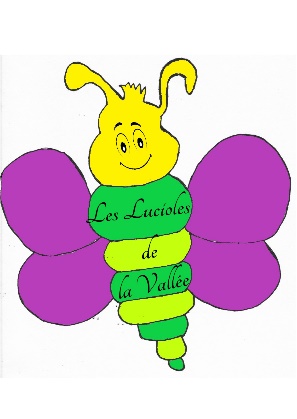 Nom prénom de l’enfantNom prénom de l’enfantNom prénom de l’enfantNom du campDates :Nom du campDates :Je soussigné (e) ………………………………….Autorise mon enfant …………………………………………A partager sa tente avec …………………………………………………………………………………………………………Fait à ……………………le ……………………………                             Signature des parentsJe soussigné (e) ………………………………….Autorise mon enfant …………………………………………A partager sa tente avec …………………………………………………………………………………………………………Fait à ……………………le ……………………………                             Signature des parentsJe soussigné (e) ………………………………….Autorise mon enfant …………………………………………A partager sa tente avec …………………………………………………………………………………………………………Fait à ……………………le ……………………………                             Signature des parentsJe soussigné (e) ………………………………….Autorise mon enfant …………………………………………A partager sa tente avec …………………………………………………………………………………………………………Fait à ……………………le ……………………………                             Signature des parentsJe soussigné (e) ………………………………….Autorise mon enfant …………………………………………A partager sa tente avec …………………………………………………………………………………………………………Fait à ……………………le ……………………………                             Signature des parentsJe soussigné (e) ………………………………….Autorise mon enfant …………………………………………A partager sa tente avec …………………………………………………………………………………………………………Fait à ……………………le ……………………………                             Signature des parents